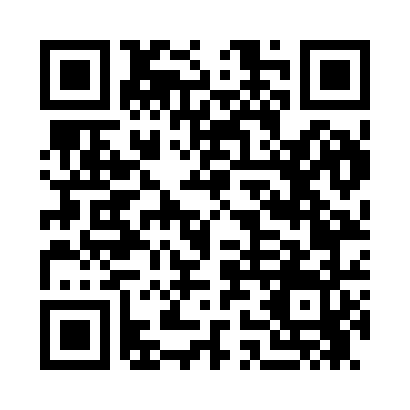 Prayer times for Tybo, Nevada, USAMon 1 Jul 2024 - Wed 31 Jul 2024High Latitude Method: Angle Based RulePrayer Calculation Method: Islamic Society of North AmericaAsar Calculation Method: ShafiPrayer times provided by https://www.salahtimes.comDateDayFajrSunriseDhuhrAsrMaghribIsha1Mon3:535:2612:504:458:139:462Tue3:545:2612:504:458:139:453Wed3:555:2712:504:458:139:454Thu3:555:2812:504:458:139:455Fri3:565:2812:504:458:129:446Sat3:575:2912:514:458:129:447Sun3:585:2912:514:458:129:438Mon3:595:3012:514:458:129:439Tue3:595:3012:514:458:119:4210Wed4:005:3112:514:458:119:4211Thu4:015:3212:514:468:109:4112Fri4:025:3212:514:468:109:4013Sat4:035:3312:514:468:099:3914Sun4:045:3412:524:468:099:3915Mon4:055:3512:524:468:089:3816Tue4:065:3512:524:468:089:3717Wed4:075:3612:524:458:079:3618Thu4:085:3712:524:458:079:3519Fri4:095:3812:524:458:069:3420Sat4:105:3812:524:458:059:3321Sun4:115:3912:524:458:059:3222Mon4:135:4012:524:458:049:3123Tue4:145:4112:524:458:039:3024Wed4:155:4212:524:458:029:2925Thu4:165:4212:524:458:019:2826Fri4:175:4312:524:448:019:2727Sat4:185:4412:524:448:009:2528Sun4:195:4512:524:447:599:2429Mon4:215:4612:524:447:589:2330Tue4:225:4712:524:437:579:2231Wed4:235:4812:524:437:569:20